STITUTO COMPRENSIVO “FALCONE e BORSELLINO”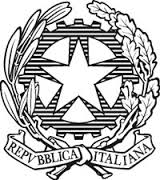 Ascoli Piceno - Appignano del Tronto - Castorano - Colli del Tronto - OffidaPIANO DI LAVORO ANNUALEAnno scolastico 2017 -2018CLASSE IDisciplina ARTE E IMMAGINECOMPETENZE DI CITTADINANZA EUROPEE D. COMPETENZA DIGITALE  E. IMPARARE AD IMPARARE  F. COMPETENZE SOCIALI E CIVICHEG. SPIRITO DI INIZIATIVA E IMPRENDITORIALITA’H. CONSAPEVOLEZZA ED ESPRESSIONE CULTURALECOMPETENZE DI CITTADINANZA EUROPEE D. COMPETENZA DIGITALE  E. IMPARARE AD IMPARARE  F. COMPETENZE SOCIALI E CIVICHEG. SPIRITO DI INIZIATIVA E IMPRENDITORIALITA’H. CONSAPEVOLEZZA ED ESPRESSIONE CULTURALECOMPETENZE DI CITTADINANZA EUROPEE D. COMPETENZA DIGITALE  E. IMPARARE AD IMPARARE  F. COMPETENZE SOCIALI E CIVICHEG. SPIRITO DI INIZIATIVA E IMPRENDITORIALITA’H. CONSAPEVOLEZZA ED ESPRESSIONE CULTURALECOMPETENZE CHIAVE DI CITTADINANZAD2.  ACQUISIRE ED INTERPRETARE L’INFORMAZIONEE1.  IMPARARE AD IMPARAREE3.  INDIVIDUARE COLLEGAMENTI E RELAZIONIF1.  COLLABORARE E PARTECIPAREF2.  AGIRE IN MODO AUTONOMO E RESPONSABILEG1. PROGETTAREH2. RAPPRESENTARECOMPETENZE CHIAVE DI CITTADINANZAD2.  ACQUISIRE ED INTERPRETARE L’INFORMAZIONEE1.  IMPARARE AD IMPARAREE3.  INDIVIDUARE COLLEGAMENTI E RELAZIONIF1.  COLLABORARE E PARTECIPAREF2.  AGIRE IN MODO AUTONOMO E RESPONSABILEG1. PROGETTAREH2. RAPPRESENTARECOMPETENZE CHIAVE DI CITTADINANZAD2.  ACQUISIRE ED INTERPRETARE L’INFORMAZIONEE1.  IMPARARE AD IMPARAREE3.  INDIVIDUARE COLLEGAMENTI E RELAZIONIF1.  COLLABORARE E PARTECIPAREF2.  AGIRE IN MODO AUTONOMO E RESPONSABILEG1. PROGETTAREH2. RAPPRESENTARECOMPETENZE CHIAVE DI CITTADINANZAD2.  ACQUISIRE ED INTERPRETARE L’INFORMAZIONEE1.  IMPARARE AD IMPARAREE3.  INDIVIDUARE COLLEGAMENTI E RELAZIONIF1.  COLLABORARE E PARTECIPAREF2.  AGIRE IN MODO AUTONOMO E RESPONSABILEG1. PROGETTAREH2. RAPPRESENTARECOMPETENZE SPECIFICHE1. Produce i messaggi con l’uso di linguaggi tecniche e materiali diversi2. Legge, interpreta e comprende, immagini di diverso tipo.OBIETTIVI DI APPRENDIMENTO1a. Riconoscere, gestire ed occupare lo spazio grafico1b. Applicare tecniche diverse1c. Osservare un ambiente e un’immagine e riprodurne linee colori.2a. Osservare oggetti ed immagini ed identificarli come reali e/o di fantasia2b. Cogliere la successione degli eventi in una serie di immagini2c. Cogliere informazioni da un’immagine indicata.obiettivi specificirealmente verificabili1a.1 Controllare il tratto grafico.1a.2 Usare il colore in modo adeguato.1a.3 Conoscere i colori primari e secondari.1a.4 Rappresentare graficamente elementi del proprio vissuto.1b.2 Manipolare e lavorare i materiali vari per realizzare piccoli oggetti.1c.1 Utilizzare la linea della terra e del cielo ed inserire elementi del paesaggio fisico.2a.1 Distinguere la rappresentazione grafica della foto reale.2a.2 Distinguere immagini fisse da quelle in movimento.2b.1 Ordinare in sequenza una serie di immagini, secondo indicazioni date.2c.2 Rilevare informazioni dagli elementi grafici e cromatici di un’immagine.obiettivi specificirealmente verificabili1a.1 Controllare il tratto grafico.1a.2 Usare il colore in modo adeguato.1a.3 Conoscere i colori primari e secondari.1a.4 Rappresentare graficamente elementi del proprio vissuto.1b.2 Manipolare e lavorare i materiali vari per realizzare piccoli oggetti.1c.1 Utilizzare la linea della terra e del cielo ed inserire elementi del paesaggio fisico.2a.1 Distinguere la rappresentazione grafica della foto reale.2a.2 Distinguere immagini fisse da quelle in movimento.2b.1 Ordinare in sequenza una serie di immagini, secondo indicazioni date.2c.2 Rilevare informazioni dagli elementi grafici e cromatici di un’immagine.